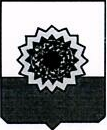 АДМИНИСТРАЦИЯ МУНИЦИПАЛЬНОГОРАЙОНА БОГАТОВСКИЙСАМАРСКОЙ ОБЛАСТИПОСТАНОВЛЕНИЕот 26.02.2014 №284Об утверждении Положения о районном конкурсе на звание «Лучший сельский клуб» и «Лучшая сельская библиотека» муниципального района Богатовский Самарской области В соответствии с Федеральным законом от 06.10.2003 №131-ФЗ «Об общих принципах организации местного самоуправления в Российской Федерации», руководствуясь Уставом муниципального района Богатовский Самарской области,   ПОСТАНОВЛЯЕТ:           1. Утвердить прилагаемое   Положение о районном конкурсе на звание «Лучший сельский клуб» и «Лучшая сельская библиотека» муниципального района Богатовский Самарской области.2. Контроль за исполнением настоящего Постановления возложить на заместителя Главы администрации  муниципального района Богатовский Самарской области по социальным вопросам (Артемьеву Е.М.).	3. Разместить настоящее Постановление на официальном сайте органов местного самоуправления муниципального района Богатовский Самарской области.4. Настоящее Постановление вступает в силу со дня принятия.Глава администрации муниципального района Богатовский Самарской области                                                                  В.В.Туркин           Павлова 88466621565УтвержденоПостановлением  администрациимуниципального района Богатовский Самарской областиот 26 февраля 2014 №284ПОЛОЖЕНИЕо районном конкурсе на звание «Лучший сельский клуб» и «Лучшая сельская библиотека» муниципального района Богатовский Самарской области2014 год 	Учредителем конкурса является: Администрация муниципального района Богатовский Самарской области 	Организатор конкурса: МКУ «Управление культуры и молодёжной политики муниципального района Богатовский Самарской области»I. Цели конкурса- расширение и модернизация форм клубной и библиотечной деятельности;- внедрение инновационных культурно-досуговых технологий в работу;- расширение современных подходов в реализации духовно-нравственных потребностей населения;- выявление творчески работающих коллективов учреждений культуры и искусства;- усиление их роли в духовно-нравственном воспитании различных категорий населения; - повышение эффективности культурно-досуговой деятельности; - привлечение внимания к укреплению материально-технической базы сферы культуры.II. Порядок проведения конкурса2.1.Конкурс на звание «Лучший сельский  клуб года» и «Лучшая сельская библиотека года»  проводится один раз в год. 2.2.Со второй недели января в течении 2 недель МКУ «Управление культуры и молодёжной политики муниципального района Богатовский Самарской области» принимает  пакет документов, подтверждающих деятельность СДК в соответствии с положением. 2.3.Подведение итогов –  ежегодно, не позднее 20 марта.2.4.Звание «Лучший сельский клуб года» присваивается учреждениям культуры, деятельность которых отвечает следующим основным критериям:- динамика роста основных показателей деятельности учреждения к предыдущему году;- разнообразие направлений деятельности учреждения культуры, внедрение инновационных технологий; - наличие форм работы с  различными категориями населения; - использование культурно-просветительских форм работы;-    разнообразие клубных формирований;- наличие коллективов, имеющих звание «народный», «образцовый»;- количество участников культурно-досуговых мероприятий2.5.Звание «Лучшая сельская библиотека года» присваивается учреждениям культуры, деятельность которых отвечает следующим основным критериям: - выполнение основных контрольных показателей- охват населения библиотечным обслуживанием (в т.ч. дети до 14 лет и юношество до 24 лет);- наличие форм работы с различными категориями населения;- внедрение инновационных технологий в информационно-библиотечное обслуживание населения;- наличие альтернативных услуг (форм) выдачи литературы;- Участие во всероссийских, областных, районных проектах, конкурсах, фестивалях, акциях и др.;-наличие клубов по интересам, литературных объединений и т.д.2.6.  При прочих равных показателях при подведении итогов Конкурса предпочтение будет отдаваться Участнику, имеющему концепцию или программу развития учреждения.III. Оргкомитет и жюри конкурса3.1. Для организации и проведения Конкурса создаются оргкомитет, персональный и количественный состав которого определяется Главой администрации муниципального района Богатовский. 3.2. Решение о составе жюри Конкурса принимает оргкомитет Конкурса по согласованию с Главой района. 3.3. Жюри Конкурса формируется из руководителей и специалистов учреждений культуры муниципального района Богатовский Самарской области, глав сельских поселений, заместителей главы администрации муниципального района.3.4. Каждый член жюри выставляет оценку Участнику в диапазоне 
от 1 до 10 баллов по каждому из критериев. Итоговая оценка Участника Конкурса определяется суммой набранных баллов. Побеждает Участник, набравший наибольшее количество баллов. 3.5. В случае получения Участниками Конкурса по итогам работы жюри одинакового количества баллов, решение о присуждении приза принимается путём открытого голосования всех членов жюри большинством голосов.3.6. Жюри имеет право присуждать специальные дипломы, подписанные председателем жюри3.7. Решение жюри оформляется протоколом.3.8. Победители Конкурса награждаются дипломом «Лауреат конкурса» за подписью Главы администрации муниципального района Богатовский Самарской области  и председателя жюри  и денежным призом в размере в номинации «Лучший сельский дом культуры» - 100,0 тыс. рублей – 1 место, 60,0 тыс.руб – 2 место, 40,0 тыс.руб. – 3 место. В номинации «Лучшая сельская библиотека» 1 место – 50,0тыс.руб, 2 место – 30,0 тыс.руб., 3 место – 20, 0 тыс.руб.3.9. Церемония награждения победителей районного конкурса проводится в торжественной обстановке в день работника культуры.3.10. Информация об итогах Конкурса размещается в СМИ или на сайте органов местного самоуправления муниципального района Богатовский Самарской области.IV. Финансирование конкурса4.1. Финансирование расходов, связанных с подготовкой и проведением Конкурса, производится за счет средств местного бюджета.	4.2. Государственные, общественные, коммерческие и иные организации, СМИ могут создавать собственные призовые фонды для награждения Участников.